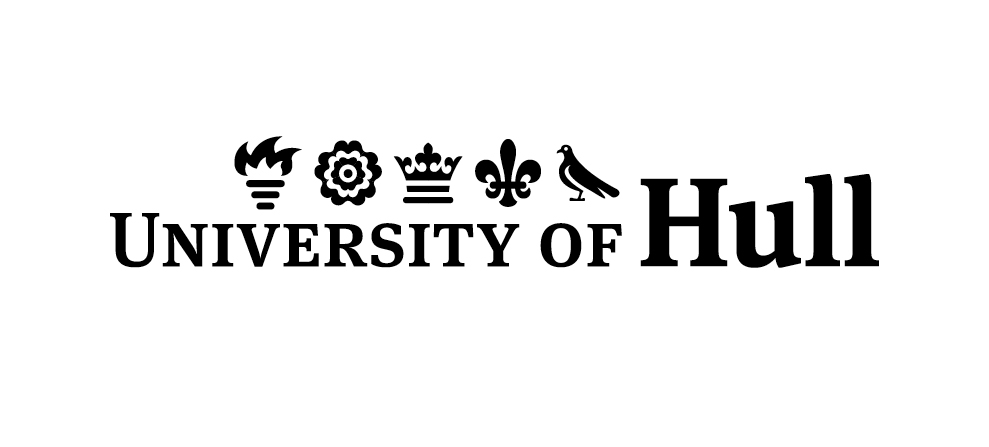 Job DescriptionDetails Specific to the PostBackground and Context The School of Biological, Biomedical and Environmental Sciences mixes tradition with innovation. We have developed a strong international reputation in Biology and Biomedical Sciences, and we have been teaching science since 1928. We offer a thriving modern environment in which students and researchers alike can benefit from recently refurbished research and teaching laboratories and excellent research facilities. Our research strengths are built around three major themes: Biomedical Sciences; Ecology and Environmental Management; and Evolutionary Biology. Our School is expected to make significant contributions to several REF UoAs, and our researchers are involved in a range of interdisciplinary activities across the university and at national/ international level.Committed to a future of continued research success, the University of Hull has invested more than £9 million in the School of Biological, Biomedical and Environmental Sciences in the past 2 years.  One of the University’s distinct features is its strong research culture of collaboration and interdisciplinary working; the new staff and facilities provided to the School strongly promote this ethos.The School has recently been created as a result of the merger between the Department of Biological Sciences with the basic research aspects of the Postgraduate Medical Institute.  This has brought together scientists involved in cancer and cardiovascular research who, alongside colleagues in the Hull York Medical School, are addressing fundamental cellular mechanisms of disease as well as translational research.   The School is a research-led department, which was placed 6th out of 68 submissions (UoA3) in the 2008 Research Assessment Exercise with over 60% of submissions receiving 3* and above.  We pride ourselves on our vibrant collaborative research community with opportunity for interdisciplinary approaches.The University has made significant investment into the School over the past couple of years, particularly in the area of Biomedical research.  This together with a major donation from Dr Assem Allam, a local businessman, has supported the development of a purpose built biomedical research institute housed in the Allam Building (opened in 2012) and state of the art molecular imaging techniques including new radiochemical PET-CT/SPECT-CT scanners together with existing capabilities for MRI and optical imaging.  Major investment has also permitted the complete laboratory refurbishment of the Hardy and Wolfson buildings, home to the School.Cardiovascular disease provides a second major focus for research within the school with particular emphasis on the cellular and metabolic mechanisms involved in heart failure and electrophysiological adaptations in the aging heart.  Links with clinical colleagues in HYMS and the NHS locally, together with the biomedical facilities available on the hospital site through links with the Daisy Medical Research Charity have allowed a concerted effort to improve the health of the region and facilitate a strong translational approach.Applications are particularly sought from outstanding individuals with research and teaching strengths in Cardiac Biochemistry and Physiology to complement existing research expertise. Experience of working at the interfaces of biomedicine and biotechnology would be advantageous. Specific Duties and Responsibilities of the postThe role holder will lecture in the broad field of Biomedical Science, working to deliver excellent teaching at all levels of our undergraduate degree Programmes. The role holder will contribute through a range of teaching styles, from traditional lectures, to practical workshops and laboratory based teaching, as well offering individual tutorial based teaching and undergraduate, and postgraduate research project supervision, where appropriate. Specific duties include, but are not limited to:Conduct research in an area of biomedical science relevant to one or more of the School research themes. Secure funding to support this research.Teach at both undergraduate and postgraduate levels, supervise postgraduate and undergraduate research projects.Undertake departmental administrative duties appropriate for their skills and experience, and engage in appropriate training to develop their teaching and research skills.In your covering letter please refer directly to the criteria, given in the person specification below.  Applications are assessed by the selection panel according to these criteria.PERSON SPECIFICATION – Teaching and Research Band 7Lecturer in Biomedical ScienceSchool of Biological, Biomedical and Environmental Sciences:Head of SchoolContinuingDBS Disclosure requirement:NoVacancy Reference:FS0147SpecificationEssential DesirableExamples Measured byEducation and TrainingFormal qualifications and relevant trainingA PhD or equivalent in relevant discipline such as Biomedical ScienceExpected to achieve  Associate Fellow level of the Higher Education Academy as represented within the UK Professional Standards Framework, within 2 years from commencement of the postAn upper second/first class Bachelor’s Honours or Masters degree in Biomedical Science or a related discipline.Recognised professional accreditation (where appropriate) ApplicationInterview OtherWork ExperienceAbility to undertake duties of the postEvidence of: Several years of post-doctoral experience in relevant biomedical scientific researchAn emerging track record  of high quality research output, with publications in high-impact factor journalsAbility to teach effectively at undergraduate and postgraduate level in a variety of teachingInvolvement in applying for research fundingExperience of supervision of undergraduate and postgraduate research projectsApplicationInterview OtherSkills and KnowledgeIncludes abilities and intellectEvidence of:An extensive knowledge and understanding of undergraduate and postgraduate biomedical scienceBe capable of preparing, delivering and assessing course material in undergraduate and postgraduate Biomedical Science, at the appropriate levelDemonstrate a creative research vision for development, implementation and delivery of successful research projectAn ability to communicate complex conceptual ideas to widely divergent audiencesAn active contribution to University activities such as committees and research groupsEvidence of participation in University administration and organisationApplicationInterview OtherPersonal QualitiesIncludes any specific physical requirements of the post – (subject to the provisions of the Equality Act 2010)Evidence of:Working effectively as an active and collegial team member and working productively with colleaguesA willingness and the ability to plan, prioritise and organise own work and work of other to achieve pre-defined outcomes in the face of competing demands and tight deadlinesA willingness and ability to establish and deliver a portfolio of appropriate teaching, research and reach-out activities using flexible working practicesContinuous Professional DevelopmentA positive contribution to University activities and initiatives including open days, graduation ceremonies etc ApplicationInterview Other